Мобильная дробильная установка на гусеничном ходуLink: Галерея       Получить цены и поддержки Мобильная дробильная установка на гусеничном ходу производится KEFID для удовлетворения рыночного спроса, независимые R﹠D дробильные установки гидравлического привода идёт с помощью гусеничного шасси. В основном используется в дорожно- мостовом строительстве, городском строительстве, металлургии, энергетике, для дробления, сортировки и других операций.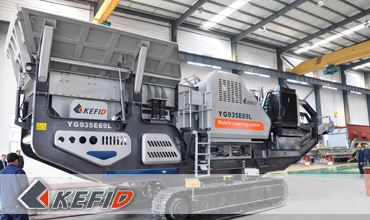 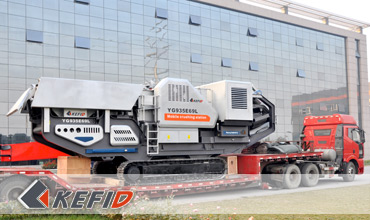 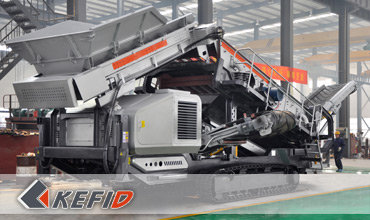 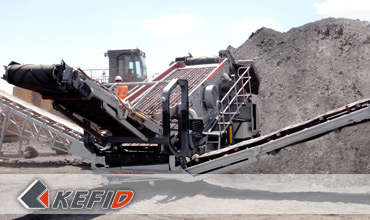 Главные особенности1. Cummins дизельный двигатель с отличной производительностью,низкий расход топлива, низкий уровень шума и надежная работа, обеспечивает надежный, экономичный и экологический источник энергии. Двигатель может больше установить военный стартер, который может разогреть температуры, для того,что устройство может легко начать работу в низкой температуре до -25C°.2. Используется гусеничное шасси, которое вся жесткая структура судна, высокая прочность, низкое давление на заземлении, действие по облегчению, на горе, водно-болотном угодьи имеет хорошую пригодность.3. По зрелым технологиям крутящий момент мотора, большая движущая сила, высокая надежность. Привод осуществляется с помощью гидравлической системы, которая автоматически в зависимости от спроса мощности изменяет,Отличная производительность, высокая надежность, возможность в полной мере использовать мощность двигателя, основные гидравлические компоненты ( насосы, клапаны и т.д.) использовать компоненты, импортируемые из Японии.4. операционная система использует импортная передовая автоматическая система, простота в эксплуатации, точность управления, (может быть достигнут-скорость ходьбы).5. Дробильно-сортировочное оборудование выбирает зрелые продукты компании, компактная конструкция и стабильность работы. сортировочное оборудование с использованием 20 градусов, эффективный и надежный скрининг.Технические параметры of на гусеничном ходуМобильная дробильная установка с щековой дробилкой:Мобильная дробильная установка с роторной дробилкой:Мобильная дробильная установка с конусной дробилкой:Мобильная дробильная установка с виброситом:Примечание: Любые изменения технических данных o Мобильная дробильная установка на гусеничном ходу не должно быть сообщено дополнительно.Наша группа продажКонтактыВибрационный питательGZD-960X3800GZD-960X3800GZD-960X3800Щековая дробилкаPE600X900PE750X1060PE500X750Ширина главной ленты (mm)8001000650Разгрузочная высота главной ленты (mm)270028002700Ширина боковой ленты (mm)500650500Разгрузочная высота боковой ленты (mm)270029002700Мощность (KW)150220150Длина транспортировки (mm)130001400012500Ширина транспортировки (mm)305031803050Высота транспортировки (mm)350043003400Масса транспортировки (T)395433Вибрационный питательGZD-960X3800GZD-960X3800GZD-960X3800Роторная дробилкаPF1010PF1210PF1214Ширина главной ленты (mm)8008001000Разгрузочная высота главной ленты (mm)270027002700Ширина боковой ленты (mm)500500500Разгрузочная высота боковой ленты (mm)270027002700Мощность (KW)150KW200300Длина транспортировки (mm)120001300013000Ширина транспортировки (mm)305030503050Высота транспортировки (mm)350038003800Масса транспортировки (T)364248Конусные дробилкиCS75CS160HP220Вибрационный питательGLD1500/4GLD1500/5GLD1500/5Вверх объём бункера (M3)455Высота питания (mm)270029002900Ширина главной ленты (mm)80010001000Разгрузочная высота главной ленты (mm)270028002800Мощность (KW)150KW300KW400KWДлина транспортировки (mm)120001250012500Ширина транспортировки (mm)305030503050Высота транспортировки (mm)370039003900Масса транспортировки (T)384550Вибрационный грохот2ZS18483YZS18603YZS2160объём закрытого бункера (M3)568Высота закрытого бункера (mm)430050005000питательная лентаB800X7.2B1000X8.5B1000X8.5грохот под лентойB800X7B1000X8B1000X8Высота загрузочной ленты (mm)350035003500Боковая лентаB500X5B650X5B650X5разгрузочная высота боковой ленты (mm)350035003500передняя лентаB650X7B800X8B800X8загрузочная высота передней ленты (mm)280030003000Мощность (KW)120150180Длина транспортировки (mm)12000135001400Ширина транспортировки (mm)305032003400Высота транспортировки (mm)350041004100Масса транспортировки (T)303642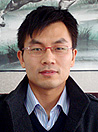 Kevin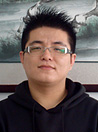 Johnny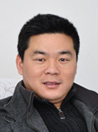 PeterShanghaiTel: +86-21-50458961Fax: +86-21-50458962E-mail: sales@kefidinc.comTel: + 86-371-67999255Fax: +86-371-67998980E-mail: david@kefidinc.comПродукцияГалереяМобильная дробилкана гусеничном ходуМобильная щековая дробилкаМобильная роторная дробилкаМобильная конусная дробилкаVSI мобильная дробилкаСтационарная дробилкащековая дробилкароторная дробилкаконусная дробилкаударная дробилкапроизводственная линияЛиния для производство щебняЛиния для производство пескамельницаVM вертикальная мельницаMTW трапецеидальная мельницаHGM мельница микропорошкаЕвропейская молотковая дробилкатрапецеидальная мельницаМельница высокого давленияшаровая мельницаМельница RaymondГрохот & Пескомойкавибрационный грохотСпиральная пескомойкаколесная пескомойкаПитатель & конвейерВибрационный питательленточный конвейерCrushingMobile Crushing PlantStationary Crushing PlantJaw CrusherImpact CrusherCone CrusherVSI CrusherAggregate Production LineGrinding MillVertical Grinding MillMTW Series Trapezoid MillMicro Powder MillTrapezium MillHigh Pressure MillRaymond MillBall MillEuropean Hammer MillScreening & WashingVibrating ScreenSand Washing MachineFeeding & ConveyingVibrating FeederBelt ConveyorDelivery of ProductsTechnologyWorkshopClients Visit and ExhibitonCorporate Culture